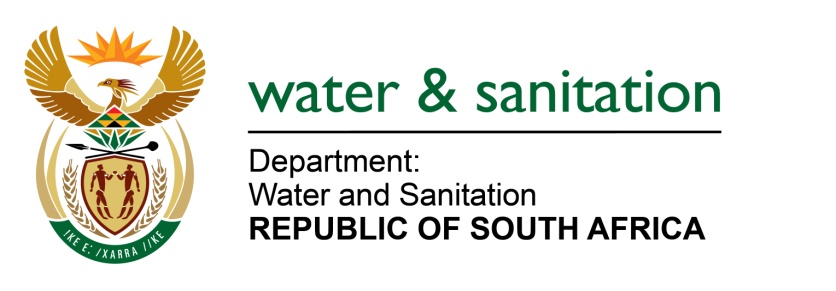 NATIONAL ASSEMBLYFOR WRITTEN REPLYQUESTION NO 1146DATE OF PUBLICATION IN INTERNAL QUESTION PAPER:  12 MAY 2017(INTERNAL QUESTION PAPER NO. 16)1146.	Mr L J Basson (DA) to ask the Minister of Water and Sanitation: (1)	(a) How many employment positions does the Office of her department’s Director-General currently have, (b)(i) how many of the specified positions are currently vacant and (ii) why, (c) how many of the specified positions have appointed persons on an acting basis and (d) what are the names of each person employed in the specified office;(2)	Whether any positions in the specified office were declared redundant since 1 April 2016; if so, why and (b) which positions were affected;(3)	Whether she will furnish Mr L J Basson with copies of the specified office’s detailed organogram?									NW1286E---00O00---REPLY:(1)(a) 	The Office of Director-General currently has a total of forty four (44) employment 		positions.        (1)(b) 	A total of twenty one (21) positions are currently vacant within the office of the 	Director-General. Refer to the table below. (1)(c)    	A total of two (2) positions have appointed persons on an acting capacity.(1)(d)   	Refer to Annexure A for the names and positions of each person employed in the office of the Director-General. (2)    	All positions in the office of Director-General are still relevant, no positions were declared redundant since 1 April 2016.	(3)       	Refer to Annexure A for a detailed organogram for the office of Director-General.---00O00---No(1)(b)(i) Title of the vacant post(1)(b)(ii) Reason why post still vacant1Director: Office of the DGPost was advertised and put on hold until the DG was appointed2Head: Strategy & OperationsAdvertised closed 25/11/20163CD: Support ServicesAdvertised closed 17/06/20164Assistant Director : Ministerial EnquiriesAdvertised in June 20175Language PractitionerAdvertised in June 20176Deputy Director CPTNot regarded as priority post as a result of budget cuts7Water and Sanitation Advisory Service Not regarded as priority post as a result of budget cuts8ASD: AdministrationAdvertised closed 25/11/20169Office ManagerNot regarded as priority post as a result of budget cuts10Personal AssistantNot regarded as priority post as a result of budget cuts11Head : Water Sector Partnerships IGC and Corporate Communication Not regarded as priority post as a result of budget cuts12Office ManagerNot regarded as priority post as a result of budget cuts13Personal AssistantNot regarded as priority post as a result of budget cuts14Personal AssistantNot regarded as priority post as a result of budget cuts15ASD: Office of the DG (secretary)Not regarded as priority post as a result of budget cuts16Driver /MessengerNot regarded as priority post as a result of budget cuts17MessengerNot regarded as priority post as a result of budget cuts18Director : Policy & Stakeholder ManagementNot regarded as priority post as a result of budget cuts19Deputy Director : Stakeholder Liaison and Parliamentary Co-OrdinationAdvertised closed 25/11/201620Parliamentary OfficerNot regarded as priority post as a result of budget cuts21ASD : Fosad Cluster and Policy Co-Ordination Not regarded as priority post as a result of budget cuts